收到银行卡后，进行医保密码设置，医保服务集即可使用。流程如下：医保密码可通过智慧人社微信公众号设置，操作路径如下：1.关注“厦门智慧人社”公众号，点击“服务”；2.点击选择“社保卡密码设立、变更”服务；3.点击“直接认证并修改社会保障卡密码”；4.进行人脸识别以确认身份；5.设置新社会保障卡密码。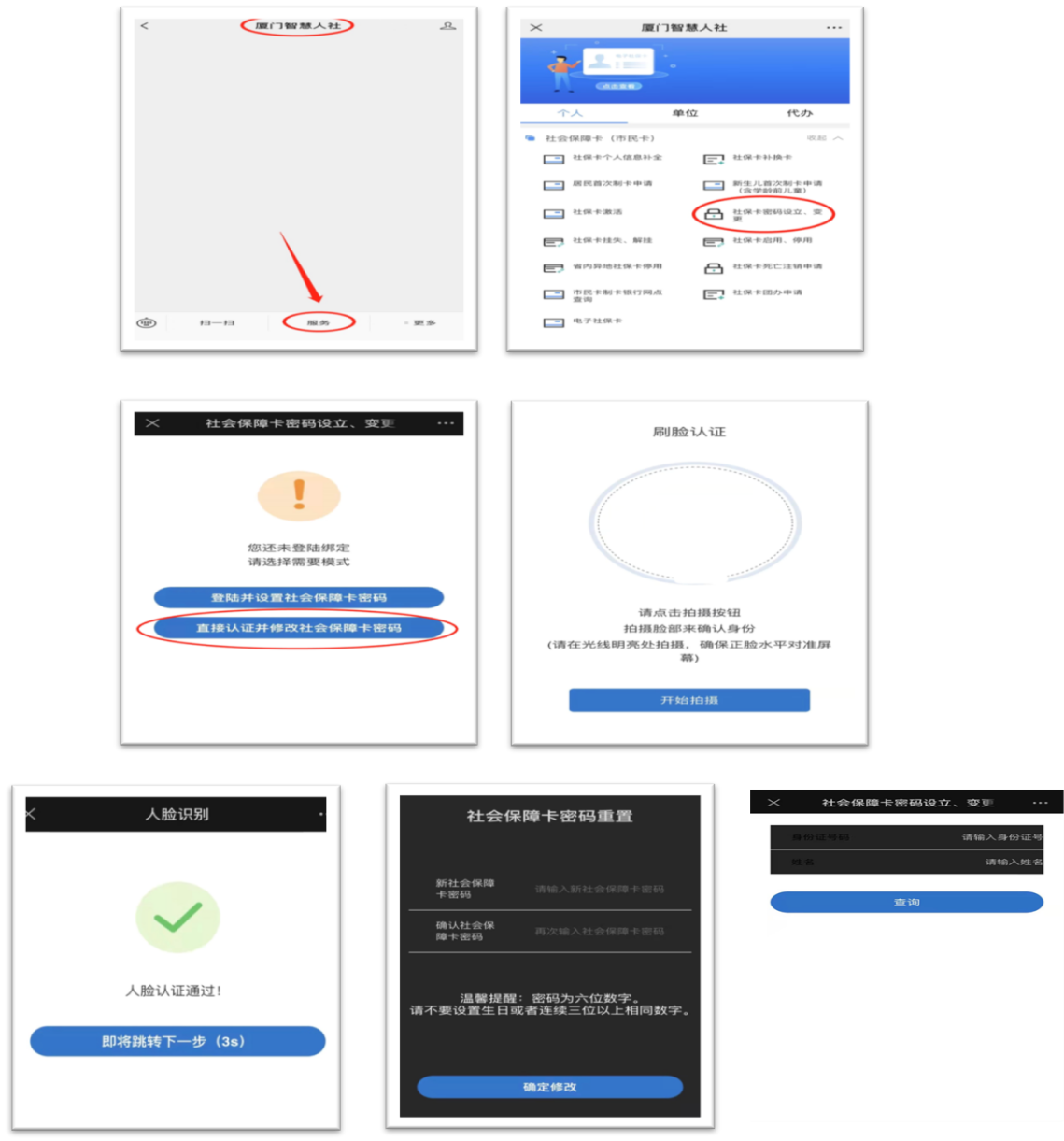 